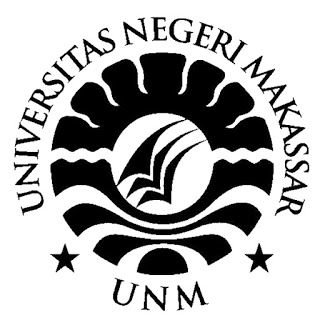 SKRIPSIS        MUHAMAD RAINUL ALIMIN1345041021PROGRAM STUDI PENDIDIKAN LUAR BIASA FAKULTAS ILMU PENDIDIKANUNIVERSITAS NEGERI MAKASSAR2018